Publicado en Murcia el 25/09/2018 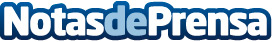 Los productos artesanales de Cerámicas Antonio AlemánCerámicas Antonio Alemán cuenta con una larga tradición en el trabajo artesanal de la elaboración de baldosas y ladrillos rústicos. Y es que esta empresa es una historia de herencia familiar. La empresa ha decidido apostar por una forma de trabajo tradicional, combinando la responsabilidad ambiental con el diseño. Gracias a ello es capaz de ofrecer experiencias únicas en los productos cerámicos que fabricaDatos de contacto:Juan Antonio968 720 757Nota de prensa publicada en: https://www.notasdeprensa.es/los-productos-artesanales-de-ceramicas-antonio Categorias: Interiorismo Murcia http://www.notasdeprensa.es